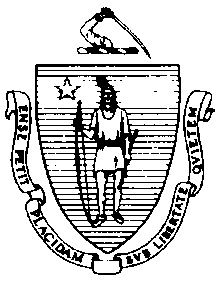 The Executive Office of Health and Human ServicesDepartment of Public HealthBureau of Environmental HealthCommunity Sanitation Program-4619Telephone: 617-624-5758/Facsimile: 617-624-5777TTY: 617-624-5286Jonathan.Brown2@state.ma.usJune 30, 2014 Michael Bellotti, Sheriff Correctional Center.Re: Facility Inspection –   , Dear Sheriff Bellotti:In accordance with M.G.L. c. 111, §§ 5, 20, and 21, as well as Massachusetts Department of Public Health (Department) Regulations 105 CMR 451.000: Minimum Health and Sanitation Standards and Inspection Procedures for Correctional Facilities; 105 CMR 480.000: Storage and Disposal of Infectious or Physically Dangerous Medical or Biological Waste (State Sanitary Code, Chapter VIII); 105 CMR 590.000: Minimum Sanitation Standards for Food Establishments (State Sanitary Code Chapter X); the 1999 Food Code; and 105 CMR 205.000 Minimum Standards Governing Medical Records and the Conduct of Physical Examinations in Correctional Facilities; I conducted an inspection of the Norfolk County HOC on June 11, 2014 accompanied by Sergeant David Munchbach, Environmental Health and Safety Officer, and Amy Riordan of the Community Sanitation Program. Violations noted during the inspection are listed below including 46 repeat violations:HEALTH AND SAFETY VIOLATIONS(* indicates conditions documented on previous inspection reports)Visitor Waiting AreaVisitor Lobby105 CMR 451.353	Interior Maintenance: Debris behind vending machineMale Bathroom105 CMR 451.123	Maintenance: Ceiling vent dustyFemale Bathroom105 CMR 451.123	Maintenance: Ceiling vent dustyJanitor’s Closet105 CMR 451.353*	Interior Maintenance: Wet mop stored in bucketAdministration OfficesMale Staff Bathroom105 CMR 451.130*	Plumbing: Plumbing not maintained in good repair, cold water out-of-order at sink # 1105 CMR 451.123	Maintenance: Ceiling vent dustyFemale Staff Bathroom105 CMR 451.124	Water Supply: Insufficient water supply in quantity and pressure at handwash sink # 3Male Locker Room105 CMR 451.130*	Plumbing: Plumbing not maintained in good repair, hot water faucet broken at 	sink # 2105 CMR 451.123	Maintenance: Shower # 2 dirty105 CMR 451.130	Plumbing: Plumbing not maintained in good repair, cold water out-of-order at sink # 2105 CMR 451.353	Interior Maintenance: Wet mop stored in bucketFemale Locker Room	No Violations NotedWeight Room	No Violations NotedBreak AreaFC 4-501.11(B)*	Maintenance and Operation, Equipment: Equipment components not maintained in a 	state of good repair, refrigerator gaskets dirtyFC 4-903.11(A)(2)		Protection of Clean Items, Storing: Single-service items not protected from 					contamination, utensils not stored with handles upFood ServiceKitchen  Slop and Spray Area	No Violations NotedMain AreaFC 4-903.11(A)(2)		Protection of Clean Items, Storing: Single-service items not protected from 					contamination, utensils not stored with handles upFC 4-601.11(c)			Cleaning of Equipment and Utensils, Objective: Non-food contact surface dirty,					debris under dunnage racks in refrigerator # 4FC 4-501.11(A)			Maintenance and Operation, Equipment: Equipment not maintained in a state of good 				repair, middle kettle inoperableFC 4-501.11(A)			Maintenance and Operation, Equipment: Equipment not maintained in a state of good 				repair, oven # 4 inoperableInmate Bathroom	No Violations Noted2-Bay Sink	No Violations Noted3-Bay SinkFC 5-202.13*	Plumbing System, Design: Air gap between inlet (sprayer) and flood rim, air gap less than twice the diameter of the pipeFC 4-501.114(C)(2)	Maintenance and Operation; Equipment: Quaternary ammonium solution greater than 	the manufacturers recommended concentrationJanitor’s Closet105 CMR 451.353	Interior Maintenance: Standing water left in bucketJanitor’s Closet Slop Sink	No Violations NotedDishwashing AreaFC 6-501.11	Maintenance and Operation; Repairing: Facility not in good repair, ceiling tiles damagedWalk-In Refrigerator # 1FC 3-305.11(A)(2)	Preventing Contamination from Premises: Food exposed to dust, fans in cooler dustyWalk-In Refrigerator # 2FC 3-305.11(A)(2)	Preventing Contamination from Premises: Food exposed to dust, fans in cooler dustyWalk-In Refrigerator # 3FC 4-601.11(c)	Cleaning of Equipment and Utensils, Objective: Non-food contact surface dirty, ice build-up on foodFC 4-601.11(c)	Cleaning of Equipment and Utensils, Objective: Non-food contact surface dirty, ice build-up on wallsWalk-In Freezer	No Violations NotedDry Storage # 1FC 3-305.11(A)(3)	Preventing Contamination from Premises: Food stored in an inappropriate location, 	food stored less than 6 inches from the floorDry Storage # 2	No Violations NotedFeed and Prep AreaFC 6-501.111(B)	Maintenance and Operations; Pest Control: Fly’s observed in fruit boxFC 6-501.11	Maintenance and Operation; Repairing: Facility not in good repair, floor crackedFC 3-305.12(I)	Preventing Contamination from Premises: Food stored with cleaning products and 	other chemicalsFC 4-602.13	Cleaning of Equipment and Utensils, Frequency: Nonfood-contact surfaces dirty, interior of food warmer dirtyFC 4-602.13	Cleaning of Equipment and Utensils, Frequency: Nonfood-contact surfaces dirty, interior of cam carrier dirtyFC 4-903.11(A)(2)	Protection of Clean Items, Storing: Single-service items not protected from contamination, utensils not stored with handles upFC 3-501.16(A)	Limitation of Growth of Organisms, Temperature and Time Control: Potentially hazardous food not held at the proper hot holding temperature, roast beef was 910FFC 3-501.16(A)	Limitation of Growth of Organisms, Temperature and Time Control: Potentially hazardous food not held at the proper hot holding temperature, mashed potatoes 	were 910FTool Closet	No Violations NotedStaff DiningMain AreaFC 4-602.13	Cleaning of Equipment and Utensils, Frequency: Nonfood-contact surfaces dirty, interior of freezer dirtyMale Bathroom	No Violations NotedFemale Bathroom	No Violations NotedJanitor’s Closet	No Violations NotedLaundry  105 CMR 451.353*	Interior Maintenance: Table not easily cleanable, damaged105 CMR 451.353	Interior Maintenance: Handwash sink dirty105 CMR 451.353	Interior Maintenance: Debris in slop sink105 CMR 451.130	Plumbing: Plumbing not maintained in good repair, washing machine leaking waterInmate Bathroom105 CMR 451.123	Maintenance: Debris on floor105 CMR 451.110(A)	Hygiene Supplies at Toilet and Handwash Sink: No paper towels at handwash sinkLaundry Storage Room105 CMR 451.353	Interior Maintenance: Floor not maintained in good repair, floor tile brokenChemical Laundry Storage105 CMR 451.353	Interior Maintenance: Light shield missingReceiving Dock	No Violations NotedCentral Storage Area	No Violations NotedIntakeProperty Room	No Violations NotedChanging Room	No Violations NotedShower	No Violations NotedLarge Holding Cell105 CMR 451.353	Interior Maintenance: Floor paint peeling105 CMR 451.353	Interior Maintenance: Wall vent dustyBooking Area105 CMR 451.353*	Interior Maintenance: Desk damagedStaff Bathroom105 CMR 451.123:	Maintenance: Light outHolding Cells105 CMR 451.124	Water Supply: Insufficient water supply in quantity and pressure at handwash sink in cell # 3105 CMR 451.353	Interior Maintenance: Floor paint peeling in cell # 4OfficeFC 4-602.12(B)	Cleaning of Equipment and Utensils; Frequency: Interior of microwave oven dirty105 CMR 451.353	Interior Maintenance: Ceiling vent dustyMedicalInmate Bathroom # 1105 CMR 451.110(A)*	Hygiene Supplies at Toilet and Handwash Sink: No paper towels at handwash sink105 CMR 451.117*	Toilet Fixtures: Toilet dirty Male Staff Bathroom	No Violations NotedFemale Staff Bathroom	No Violations NotedCleaning Supply Closest105 CMR 451.353*	Interior Maintenance: Floor paint peelingRoom # 9	No Violations NotedEyeball Room # 8	No Violations NotedNursing Office – Exam Room	No Violations NotedRoom # 7	No Violations NotedRoom # 6	No Violations NotedRoom # 5	No Violations NotedRoom # 4	No Violations NotedRoom # 3	No Violations NotedRoom # 2	No Violations NotedRoom # 1	No Violations NotedHandicap Shower105 CMR 451.130	Plumbing: Plumbing not maintained in good repair, faucet leakingMedical TrailerFC 4-602.12(B)	Cleaning of Equipment and Utensils; Frequency: Interior of microwave oven dirtyMedical Waste Storage	No Violations NotedDental 	No Violations NotedFemale Bathroom	No Violations NotedCanteen105 CMR 451.353	Interior Maintenance: Wall paint peelingVisiting Bathroom105 CMR 451.123	Maintenance: Handwash sink clogged105 CMR 451.110		Hygiene Supplies at Toilet and Handwash Sink: No paper towels at handwash sink Non-Contact 	No Violations NotedAttorney’s Room	No Violations NotedProgram AreaSink Area	No Violations NotedLibrary	No Violations NotedInmate Bathroom	No Violations NotedMale Staff Bathroom105 CMR 451.123	Maintenance: Ceiling vent dustyFemale Staff Bathroom105 CMR 451.123	Maintenance: Ceiling vent dustyProgram Administrative Area	No Violations NotedReligious Service	No Violations NotedParole Bathroom	No Violations NotedBarbershop105 CMR 451.130	Plumbing: Plumbing not maintained in good repair, faucet leakingWest Wing - Front AdministrationKitchen AreaFC 3-305.12(I)			Preventing Contamination from Premises: Food stored with cleaning products and 				other chemicalsStaff Bathroom	No Violations NotedSegregation and Isolation AreaIsolation UnitSegregation Control Office				No Violations NotedSegregation Control Office Bathroom105 CMR 451.123		Maintenance: Ceiling tile missing105 CMR 451.123		Maintenance: Ceiling vent dusty105 CMR 451.344		Illumination in Habitable Areas: Light not functioning properly, light outSink Area105 CMR 451.130*	Plumbing: Plumbing not maintained in good repair, faucet leaking105 CMR 451.130*	Plumbing: No backflow preventer on sinkShowers	No Violations NotedSupply Closet	No Violations Noted	Cells105 CMR 451.140*	Adequate Ventilation: Inadequate ventilation, wall ventilation grille blocked in	cell # 10AD Segregation UnitSink AreaFC 4-601.11(c)	Cleaning of Equipment and Utensils, Objective: Non-food contact surface dirty,	interior of refrigerator dirtyFC 4-204.112(A)	Design and Construction, Functionality: No functioning thermometer in refrigeratorShowers	Unable to Inspect – In UseLaundry Room105 CMR 451.353	Interior Maintenance: Floor paint peelingSupply Closet	No Violations NotedCase Worker’s Office				No Violations NotedCells105 CMR 451.321*	Cell Size: Inadequate floor space in all cells105 CMR 451.140	Adequate Ventilation: Inadequate ventilation, wall ventilation grille blocked in cell # 15 and 16Pre-trial MediumSink AreaFC 4-601.11(c)	Cleaning of Equipment and Utensils, Objective: Non-food contact surface dirty,	interior of refrigerator dirtyJanitor’s Closet	No Violations NotedShowers	No Violations NotedCells105 CMR 451.320*	Cell Size: Inadequate floor space in all cells105 CMR 451.140*	Adequate Ventilation: Inadequate ventilation, wall ventilation grille blocked in 	cell # 1, 4, 10, 15, 16, and 22105 CMR 451.140	Adequate Ventilation: Inadequate ventilation, wall ventilation grille blocked in 	cell # 2, 3, 7, 17, 20, 25, 28, 29, and 30105 CMR 451.353	Interior Maintenance: Door paint peeling in cell # 6105 CMR 451.124	Water Supply: Insufficient water supply in quantity and pressure at handwash sink in cell # 11Case Worker Office	No Violations NotedSupply Closet	No Violations NotedControl RoomBathroom105 CMR 451.123	Maintenance: Wall paint peelingPre-trial MaximumCase Worker’s Office				No Violations NotedSink Area	No Violations NotedShowers	No Violations NotedJanitor’s Closest	No Violations NotedCells105 CMR 451.140*	Adequate Ventilation: Inadequate ventilation, wall ventilation grille blocked in	cell # 9 and 18105 CMR 451.140	Adequate Ventilation: Inadequate ventilation, wall ventilation grille blocked in 	cell # 6, 7, and 16House 1ASink AreaFC 4-501.11(A)	Maintenance and Operation, Equipment: Equipment not maintained in a state of good 	repair, interior of refrigerator damagedShowers	No Violations NotedJanitor’s Closet105 CMR 451.353	Interior Maintenance: Wet mop stored in bucketCells105 CMR 451.321*	Cell Size: Inadequate floor space in all cells105 CMR 451.140	Adequate Ventilation: Inadequate ventilation, wall ventilation grille blocked in 	cell # 12, 13, 19, 20, 23, 39, and 45105 CMR 451.124	Water Supply: Excessive water pressure at handwash sink in cell # 22Office Bathroom  105 CMR 451.123	Maintenance: Ceiling vent dustyHouse 1BOffice	No Violations NotedOffice Bathroom105 CMR 451.123	Maintenance: Ceiling vent dustySink AreaFC 3-305.12(I)	Preventing Contamination from Premises: Food stored under cleaning products and 	other chemicals, chemical stored on refrigerator105 CMR 451.353	Interior Maintenance: Mislabeled chemical bottleShowers105 CMR 451.123	Maintenance: Debris on floor in shower # 3, 5, 6, and 7105 CMR 451.353	Interior Maintenance: Wet mop stored in bucketJanitor’s Closet105 CMR 451.130	Plumbing: Backflow preventer damaged105 CMR 451.130	Plumbing: Plumbing not maintained in good repair, faucet leaking105 CMR 451.353	Interior Maintenance: Debris on floorCells105 CMR 451.321*	Cell Size: Inadequate floor space in all cells105 CMR 451.140	Adequate Ventilation: Inadequate ventilation, wall ventilation grille blocked in 	cell # 5, 16, 17, 22, 23, 27, 29, 33, 34, 41, 42, 43, 45, and 46105 CMR 451.344	Illumination in Habitable Areas: Inadequate lighting, light blocked in cell # 12 and 15House 2AOffice	No Violations NotedOffice Bathroom105 CMR 451.123	Maintenance: Ceiling vent dustySink AreaFC 4-601.11(c)	Cleaning of Equipment and Utensils, Objective: Non-food contact surface dirty, used bar of soap stored on refrigeratorShowers105 CMR 451.123*	Maintenance: Sprinkler heads rusted in shower # 1-8Janitor’s Closet105 CMR 451.130	Plumbing: Plumbing not maintained in good repair, faucet leakingCells105 CMR 451.321*	Cell Size: Inadequate floor space in all cells105 CMR 451.140*	Adequate Ventilation: Inadequate ventilation, wall ventilation grille blocked in 	cell # 7105 CMR 451.140	Adequate Ventilation: Inadequate ventilation, wall ventilation grille blocked in 	cell # 2, 6, 8, and 16Laundry Storage	No Violations NotedHouse 2BOffice	No Violations NotedOffice Bathroom105 CMR 451.123	Maintenance: Ceiling vent dustySink Area	No Violations NotedShowers105 CMR 451.360	Protective Measures: Insects observed in shower # 2Janitor’s Closet105 CMR 451.353	Interior Maintenance: Noxious odorCells105 CMR 451.321*	Cell Size: Inadequate floor space in all cells105 CMR 451.140*	Adequate Ventilation: Inadequate ventilation, wall ventilation grille blocked in 	cell # 1House 3Laundry Closet105 CMR 451.353*	Interior Maintenance: Ceiling tile damaged105 CMR 451.350*	Structural Maintenance: Floor damagedSink Area	No Violations NotedBathroom105 CMR 451.123*	Maintenance: Wall damaged in shower # 3 105 CMR 451.123*	Maintenance: Soap scum on walls in shower # 1, 2, 3, and 4105 CMR 451.123*	Maintenance: Ceiling dirtyJanitor’s Closet	No Violations NotedLaundry Room	No Violations NotedStaff Bathroom105 CMR 451.123	Maintenance: Floor paint peeling105 CMR 451.123	Maintenance: Ceiling vent dustyStorage Closet	No Violations NotedMaintenance DepartmentBathroom105 CMR 451.123	Maintenance: Ceiling vent dustyBreak RoomFC 4-601.11(A)	Cleaning of Equipment and Utensils, Objective: Food contact surface dirty, interior of toaster oven dirtyBoiler Room	No Violations NotedObservations and Recommendations The inmate population was 550 at the time of inspection.This facility does not comply with the Department’s Regulations cited above. In accordance with 105 CMR 451.404, please submit a plan of correction within 10 working days of receipt of this notice, indicating the specific corrective steps to be taken, a timetable for such steps, and the date by which correction will be achieved. The plan should be signed by the Superintendent or Administrator and submitted to my attention, at the address listed above.To review the specific regulatory requirements please visit our website at www.mass.gov/dph/dcs and click on "Correctional Facilities" (available in both PDF and RTF formats).To review the Food Establishment regulations please visit the Food Protection website at www.mass.gov/dph/fpp and click on “Food Protection Regulations”. Then under “Retail” click “105 CMR 590.000 - State Sanitary Code Chapter X – Minimum Sanitation Standards for Food Establishments” and “1999 Food Code”.This inspection report is signed and certified under the pains and penalties of perjury.									Sincerely,									Jonathan Brown 									Environmental Health Inspector, CSP, BEHcc:	Suzanne K. Condon, Associate Commissioner, Director, BEH	Steven Hughes, Director, CSP, BEH	John W. Polanowicz, Secretary, EOHHS 	Luis S. Spencer, Commissioner, DOC	Gerard Horgan, Superintendent	Sergeant Dave Munchback, EHSO	Catherine Cardinale, Health Director, Dedham Board of Health 	Clerk, Massachusetts House of Representatives	Clerk, Massachusetts Senate	Andrea J. Cabral, Secretary, EOPSDEVAL L. PATRICKGOVERNORJOHN W. POLANOWICZSECRETARYCHERYL BARTLETT, RNCOMMISSIONER